ÉQUIPE DES COMMUNICATIONS 
DE LA FACULTÉ DE MÉDECINEExemple de la signature de courrielPHILIPPE SIMARD, MD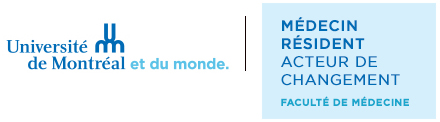 Médecine interneFaculté de médecineUniversité de MontréalT  514 343-1234, poste 1234C 514 123-4567